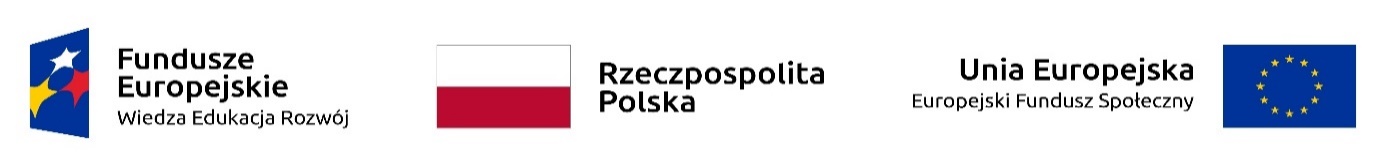 Załącznik nr 1 do zapytania ofertowegoOFERTA na dostosowanie użytkowanych przez Podkarpacką Szkołę Wyższą im. bł. ks. Władysława Findysza w Jaśle internetowych modułów systemu do obsługi dydaktyki do osób 
z niepełnosprawnościami zgodnie ze standardami WCAG.…….…………………………………………………………………………………………………………….………………………nazwa Wykonawcy…………………………………………………………………………………………………………………………………………..adres…………………………………………………………………………………………………………………………………………..REGON, NIP……………………………………………………………………………………………………………………………………………telefon, adres e-maliNawiązując do ogłoszonego zapytania ofertowego na dostosowanie użytkowanych przez Podkarpacką Szkołę Wyższą im. bł. ks. Władysława Findysza w Jaśle internetowych modułów systemu do obsługi dydaktyki do osób z niepełnosprawnościami zgodnie ze standardami WCAG oświadczamy, iż oferujemy wykonanie zamówienia za cenę:brutto:………………………………….. (słownie: …………………….…………..........…………………………………... złotych), Czy Wykonawca w ramach złożonej oferty planuje modernizację aktualnie funkcjonujących w Podkarpackiej Szkole Wyższej im. Bł. Ks. Władysława Findysza w Jaśle modułów określonych w załączniku nr 3 do zapytania ofertowego:  NIE                                                           TAKJeśli tak, to czy Wykonawca dysponuje plikami i kodami źródłowymi tych modułów?  NIE                                                           TAKCzy Wykonawca w ramach złożonej oferty planuje dostarczenie dla Podkarpackiej Szkoły Wyższej im. Bł. Ks. Władysława Findysza w Jaśle nowych, stworzonych wyłącznie na potrzeby realizacji umowy zawartej w ramach prowadzonego postępowania modułów, zawierających funkcjonalności opisane w załączniku nr 3 do zapytania ofertowego?   NIE                                                           TAKJeśli tak, to czy Wykonawca wziął pod uwagę konieczność integracji tych modułów z funkcjonującym obecnie w Uczelni systemem dziekanatowym, czy wdroży całościowy system dziekanatowy o funkcjonalności nie gorszej niż funkcjonalność systemu działającego obecnie u Zamawiającego i planowanego do modernizacji, a opisanego w zał. nr 3 do zapytania ofertowego?…………………………………………………………………………………………….…………………………………………………………………………………………….……………………………………………………………………………………………..……………………………………………………………………………………………...Ponadto oświadczamy, że: Termin realizacji zamówienia, serwis, okres gwarancji oraz warunki płatności, będą zgodne z zapisami przedstawionymi w zapytaniu ofertowym. Zakres zamówienia przewidziany do wykonania będzie zgodny z zakresem objętym ww. zapytaniem ofertowym. Posiadamy odpowiednią wiedzę i doświadczenie gwarantujące prawidłową realizację zamówienia. Dysponujemy osobami legitymującymi się odpowiednimi uprawnieniami 
i doświadczeniem zawodowym niezbędnym do prawidłowej realizacji zamówienia.Zawarty w zapytaniu ofertowym projekt umowy został przez nas zaakceptowany 
i zobowiązujemy się, w przypadku wybrania naszej oferty, do zawarcia umowy na wyżej wymienionych warunkach w miejscu i terminie wyznaczonym przez Zamawiającego.Nazwa podwykonawcy, któremu Wykonawca zamierza powierzyć wykonanie części całości przedmiotu zamówienia (zakres rzeczowy):  * Wypełnić jeżeli Wykonawca zamierza powierzyć podwykonawstwo 7.  Załącznikami do niniejszej oferty są:……………………………………………………………….……………………………………………………………….……………………………………………………………….	 dnia 			podpis osoby uprawnionej do składania oświadczeń woli w imieniu WykonawcyLp.Nazwa podwykonawcyZakres rzeczowy